Životinje i njihova potreba za hranom (2)Popuni tablicu.zec, lav, tigar, majmun, svinja, lisica, vjeverica, vuk, medvjed, koza, konj, kravaZaokruži  .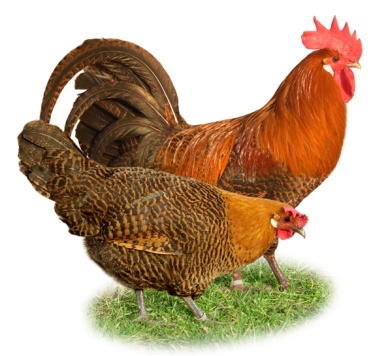 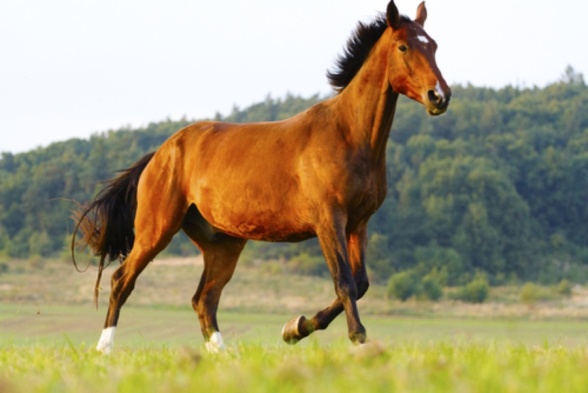 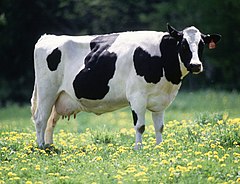 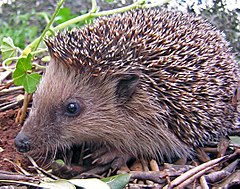 BiljožderiMesožderiSvežderi